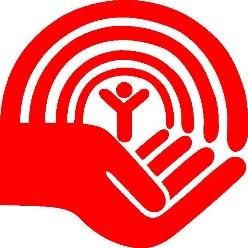 United Way Yukon — Community Investment Fund2021-2022 Budget TemplateBudget InstructionsA budget in an electronic file must accompany an application for 2021-2022 funding. You may use the Word tables in this document, or you may use your preferred software such as Excel as long as the information is essentially the same. Once complete, please change the filename to include a unique identifier for the project such as a key word from the title or the acronym for your organization. Then email to ed@unitedwayyukon.ca. Please add rows as needed to your budget.Provide Sources of Project Funding and Total Project Expenses information.  Please use the tables below. Sources of Project Funding 2021-2022Total Project Expenses 2021-2022Anticipated Project RevenuesAnticipated Project RevenuesAnticipated Project RevenuesSourceIn-kindFinancialUnited Way Yukon:Sponsoring Organization: Other NGOs:Government(s):Private sector:Other (e.g. client/user fees):Total Anticipated Project Revenue:Expense TypeExpense DescriptionUWY ExpensesTotal ExpensesWages and benefits(hours x wage per position)Advertising/promotionEquipment and suppliesChildcareTransportationVenue costsOther: Hotel/AccommodationsOther:Per DiemsOther:Administrative costs Other:Total Expenses: